CO-CURRICULAR RECORD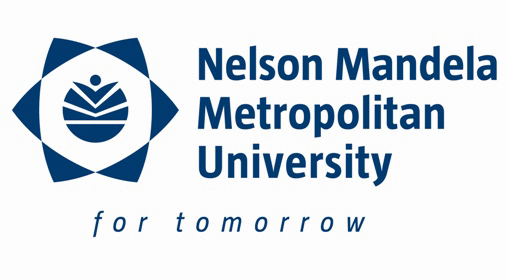  MATTHYS ANDREAS PIENAAR - 203039351ActivityPosition/RolePurpose And DescriptionDate FromDate ToLearning OutcomesResidence MentorSenior MentorA Senior Mentor oversees 24 Mentors accross 12 Residences to ensure the proper implementation of the Mentor Programme. Senior Mentors also serve as a liaison between Mentors and campus administration. Senior Mentors work 6 hours per week.2011/11/012011/11/30Effective CommunicationLeadership DevelopmentSelf-Awareness and DevelopmentResidence MentorMentorMentors lead weekly workshops for 12 first year students living in their particular residence. These workshops cover developmental issues affecting first year students to ensure success. Mentors also work one on one with students struggling to cope. Mentors work approximately 4 hours per week.2011/11/012011/11/012011/11/182011/11/28AdaptabilityEffective CommunicationMeaningful Interpersonal RelationshipsCricketCaptainThe Captain of the cricket team plays an important leadership role and makes life changing decisions for the team2011/10/012011/10/31AdaptabilityEffective CommunicationLeadership Development